VISION DISTRIBUTION, INDIANA PRODUCTION e LESS IS MORE PRODUZIONI
presentano

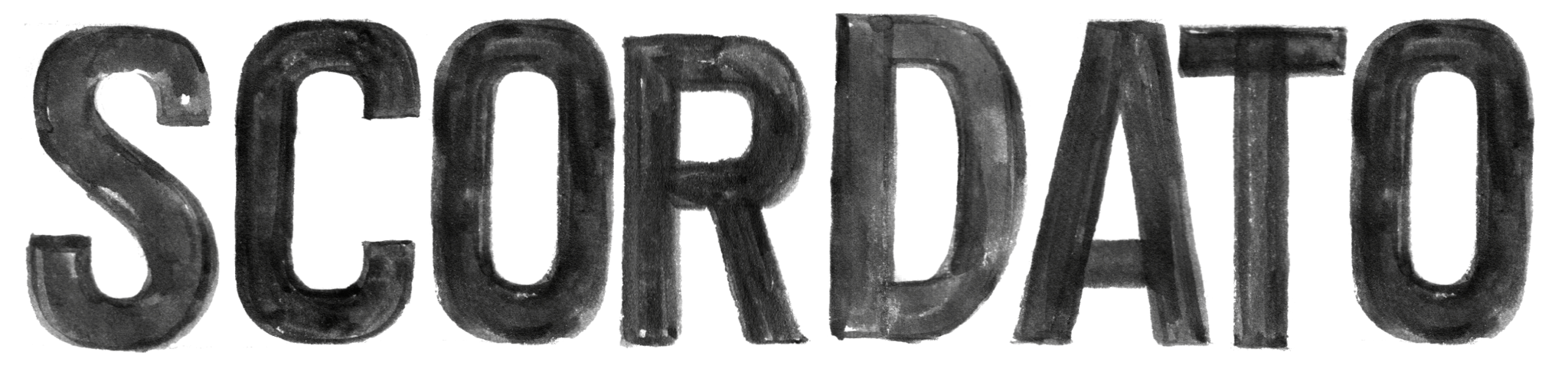 
un film di ROCCO PAPALEO 

con 
ROCCO PAPALEO, GIORGIA, SIMONE CORBISIERO, ANGELA CURRI
ANNA FERRAIOLI RAVEL, MANOLA ROTUNNO, EUGENIA TAMBURRI, MARCO TROTTAANTONIO PETROCELLI, GIUSEPPE RAGONE, JERRY POTENZA, ELISA GALLO, IACOPO VELARDI
prodotto da 
FABRIZIO DONVITO, BENEDETTO HABIB, MARCO COHEN, DANIEL CAMPOS PAVONCELLI 
per INDIANA PRODUCTION
prodotto da 
CARLO PONTESILLI e ROCCO PAPALEO 
per LESS IS MORE PRODUZIONI
una produzione 
INDIANA PRODUCTION, LESS IS MORE PRODUZIONI e VISION DISTRIBUTIONin collaborazione con SKY 

la canzone “TU SEI UNA PARTE DI ME” è cantata da GIORGIA
distribuzione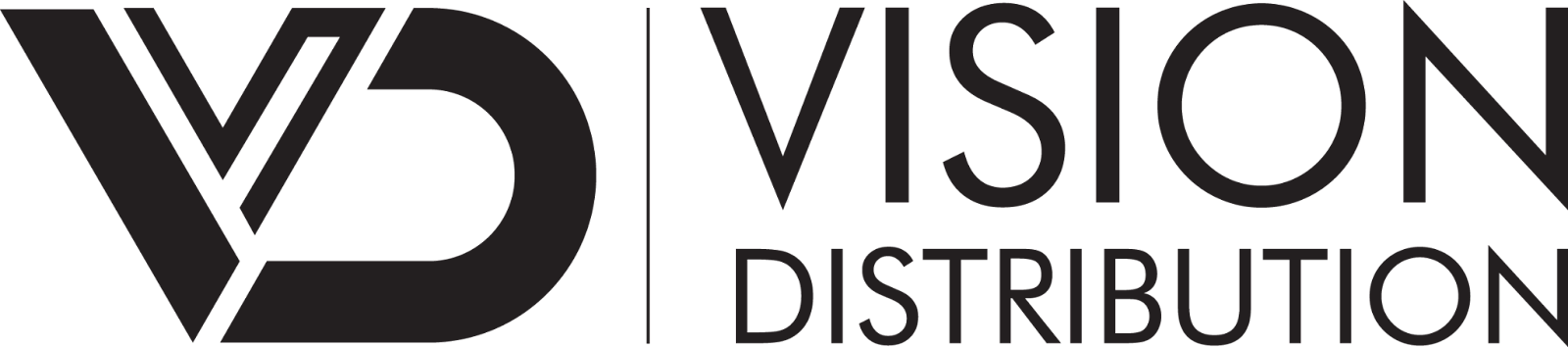 durata: 104’
USCITA: 13 APRILE 2023 Ufficio stampa film
Rosa Esposito | +39 347 1254861 | rosa.esposito.press@gmail.com
Ufficio stampa Vision Distribution
Marinella Di Rosa | +39 335 7612295 | marinella.dirosa@visiondistribution.it
Ufficio stampa  Rocco Papaleo e Less is More
Valentina Romano | + 39 335 6507042 | romanovalentina@hotmail.com 

crediti non contrattualiCAST ARTISTICOOrlando 				ROCCO PAPALEO
Olga					GIORGIA 
Ragazzo				SIMONE CORBISIERO
Rosanna				ANGELA CURRI
Ottavia				ANNA FERRAIOLI RAVEL
Giacomina				MANOLA ROTUNNO
Maestro Saponara			EUGENIA TAMBURRI
Agostino Di Fazio			MARCO TROTTA
Professor Deodato			ANTONIO PETROCELLI
Filippo Santarsiero			GIUSEPPE RAGONE
Rocchino				JERRY POTENZA
Rosanna Bambino			ELISA GALLO
Orlando Bambino			IACOPO VELARDI
CAST TECNICO
Regia					ROCCO PAPALEO
Soggetto e sceneggiatura		ROCCO PAPALEO, VALTER LUPOMontaggio 				MIRKO PLATANIA 
Fotografia 				SIMONE D’ONOFRIOTrucco 				ALESSANDRA VENZI 
Acconciature 			ROSARIO ADALDO Costumi 				SARA FANELLI 
Scenografia 				SONIA PENG 
Supervisore Musicale 		CARLO PONTESILLI 
Musiche 				MICHELE BRAGA Casting 				FRANCESCA COTICONI Produttore Esecutivo		ALESSANDRO MASCHERONI 
Prodotto da 				FABRIZIO DONVITO, BENEDETTO HABIB, 
					MARCO COHEN, DANIEL CAMPOS PAVONCELLI
					per INDIANA PRODUCTIONProdotto da 				CARLO PONTESILLI E ROCCO PAPALEO 
					per LESS IS MORE PRODUZIONI
Una produzione 			INDIANA PRODUCTION, LESS IS MORE PRODUZIONI e VISION DISTRIBUTIONIn collaborazione con 		SKY SINOSSILa vita di Orlando, mite accordatore di pianoforti, tormentato da dolori alla schiena, cambia quando incontra Olga, un’affascinante fisioterapista, che gli diagnostica una contrattura "emotiva" e gli chiede di portarle una sua foto da giovane, così che lei possa aiutarlo a risolvere i suoi problemi. L'insolita richiesta spingerà Orlando a mettersi in viaggio e a rivivere quasi come uno spettatore gli eventi della vita che lo hanno reso l’uomo solitario e "contratto" che è oggi.NOTE DI REGIAQuesto è il mio film più autobiografico, anche se è quello che contiene meno elementi autobiografici diretti rispetto agli altri che ho realizzato.Abbiamo scritto la sceneggiatura con Valter durante il lockdown, che, come quasi tutti, ho attraversato praticando una spontanea o indotta analisi della vita vissuta fino ad allora, in un mondo che cambiando mi ha cambiato, almeno in parte.Con i miei abbondanti sessant’anni, con la consapevolezza che non tutto sia andato liscio, che qualcosa sia andato perduto, ho immaginato la storia di un uomo che non è accordato con il contesto, così come mi sentivo io nel momento della scrittura.E se in soccorso del protagonista arriva il suo Io giovane a metterlo in discussione, spero che questo film possa soccorrere me, e chiunque lo vedrà, che possa aiutare a rileggersi con tenerezza e comprensione, e soprattutto a recuperare una parte del sentimento giovanile e poetico che è andato smarrito in molti di noi. In fondo l’uomo che vorrei essere è quello che nella sequenza finale cammina con un braccio rotto, ma in equilibrio col suo passato, che riesce a sorridere e ha compreso la necessità di perdonare e l’inutilità del rancore.BIOGRAFIE
ROCCO PAPALEOAntonio Rocco Papaleo nasce a Lauria, in Basilicata, nel 1958. Si trasferisce da giovane studente a Roma per intraprendere gli studi universitari e inizia a muovere i suoi primi passi nel mondo dello spettacolo come cabarettista, comico, attore teatrale, cantante e musicista. La sua è una lunga carriera sia teatrale che cinematografica e tra i suoi film più importanti: “Il Male Oscuro” di Mario Monicelli (1989), “Senza Pelle’ di Alessandro D’Alatri, “Con gli occhi chiusi” di Francesca Archibugi (1994) “I Laureati” di Leonardo Pieraccioni (1995), “Ferie d’agosto” di Paolo Virzì (1995), “Il Paradiso all’improvviso” di Leonardo Pieraccioni (2003), “Che bella giornata” di Gennaro Nunziante (2011), “Un boss in salotto’ Luca Miniero (2014), “La buca” di Daniele Ciprì (2014), “Il nome del figlio” di Francesca Archibugi (2015), “Che vuoi che sia” di Edoardo Leo (2016), “Orecchie” di Alessandro Aronadio (2016), “The Place” di Paolo Genovese (2016) “Il premio” di Alessandro Gassmann (2017), “I moschettieri del re - La penultima missione” di Giovanni Veronesi (2018), “Il grande spirito” di Sergio Rubini (2019), “Pinocchio” di Matteo Garrone (2019), “Si vive una volta sola” di Carlo Verdone (2020).Nel 2010 fa il suo esordio alla regia con “Basilicata Coast to Coast”, una commedia corale e musicale, un viaggio ‘on the road’ surreale e picaresco. Papaleo dirige se stesso, Alessandro Gassmann, Paolo Briguglia, Max Gazzè e Giovanna Mezzogiorno ottenendo un grande successo di pubblico e di critica e la vittoria del David di Donatello, del Nastro d’Argento e del Globo d’Oro come Miglior Regista Esordiente nel 2011. Il film ottiene anche degli importanti riconoscimenti per la colonna sonora composta da Rita Marcotulli e Rocco Papaleo (autore di tutte le canzoni): per la colonna sonora si aggiudica il David di Donatello, il Nastro d’Argento e il Ciak d’Oro.Nel 2013 torna dietro la macchina da presa con il film “Una piccola impresa meridionale” di cui è autore con Valter Lupo, e interpretato da  Riccardo Scamarcio, Barbora Bobulova, Sarah Felberbaum, Claudia Potenza, Giovanni Esposito.Anche in questo film si conferma l’importanza delle colonne sonore, con i preziosi contributi di Rita Marcotulli e Erica Mou. Contemporaneamente al film esce l’omonimo romanzo di cui Rocco Papaleo è autore, ancora con Valter Lupo.Dall’estate 2015 lavora al suo terzo film da regista girando in acque e terra di Uruguay. Il film, “Onda su Onda” ha tra gli interpreti, accanto allo stesso Papaleo, Alessandro Gassmann, Luz Cipriota, Massimiliano Gallo. Nell’estate 2022 gira il suo nuovo film “Scordato” di cui è oltre che regista e sceneggiatore insieme a Valter Lupo, anche attore con Giorgia, Simone Corbisiero e Angela Curri. Come musicista e cantante Rocco Papaleo ha pubblicato nel 1997 l’album “Che non si sappia in giro”, del quale è interprete e autore di musica e testi.  Nel 2012 l’album “La mia parte imperfetta” (Sony Music) che contiene 12 brani con musiche e testi di Rocco Papaleo e la collaborazione di Valter Lupo e dei musicisti di sempre. Dopo aver vinto il Premio Gaber, proprio in memoria del compianto Signor G e del suo teatro-canzone, ne diventa conduttore nelle edizioni 2012 e 2013.Da molti anni gira l’Italia con spettacoli di teatro-canzone tra i quali “Buena Onda”, “Piccola impresa meridionale” e dal 30 marzo 2023 tornerà in scena a Bolzano con lo spettacolo “Coast to Coast” per la regia di Valter Lupo.Molti gli spettacoli teatrali ai quali ha partecipato come attore tra i quali “Un aria di famiglia” con la regia di Michele Placido (1998), “Eduardo al Kursal” con la regia di Armando Pugliese (2001/02/03/04), “Eduardo più unico che raro” con la regia di Giancarlo Sepe (2010/11) e ‘Peachum” con la regia di Fausto Paravidino (2021/2022). In televisione si ricorda la sua partecipazione come presentatore del Festival di Sanremo insieme a Gianni Morandi nel 2012, con Michelle Hunziker a presentare Zelig nel 2014, nel DopoFestival con Anna Foglietta e Melissa Greta Marchetto nel 2019 e “Maledetti Amici Miei” con Giovanni Veronesi, Alessandro Haber e Sergio Rubini nel 2019.GIORGIAGIORGIA nasce a Roma il 26 aprile 1971 in una famiglia di musicisti. 
Nel novembre del 1993 vince la prima edizione di Sanremo Giovani, ideato da Pippo Baudo, e si aggiudica l’accesso al Festival di Sanremo 1994 nella Sezione Nuove Proposte con “E poi” classificandosi settima. L'anno successivo vince il Festival con “Come saprei” aggiudicandosi anche il Premio della Critica.Nello stesso anno duetta con Luciano Pavarotti, nel 1999 al Summer Festival di Lucca canta con Ray Charles e apre il concerto di Cher a Milano duettando con Michael Mc Donald, nello stesso anno si esibisce live con Lionel Ritchie e con Herbie Hancock in tour in tutta Europa. La accompagnano in tour la New Power Generation di Prince, il direttore musicale di Whitney Houston, il chitarrista di Justin Timberlake e di Aretha Franklin e il percussionista di Michael Jackson.Nel ‘97 Pino Daniele produce l’album “Mangio troppa cioccolata” (multiplatino), Zucchero le scrive di “Di sole e d'azzurro”, seconda al Festival di Sanremo 2001, nel 2007 duetta con Mina in “Poche parole” contenuto nell’album “Stonata”.Collabora anche con Andrea Bocelli, Gianna Nannini, Elisa, e per il film di Ferzan Ozpetek “La finestra di fronte” scrive “Gocce di memoria” (multiplatino).Nel 2002 esce il “Greatest hits – Le cose non vanno mai come credi”, che resta in vetta alla classifica per un anno superando il milione di copie.Nel 2005 realizza il primo MTV Unplugged italiano.Nel 2007 inizia la sua esperienza radiofonica come conduttrice di un programma tutto suo in diretta su Radio 2, ripetendo l’esperienza per altre due stagioni.Nel 2008 su iTunes viene pubblicato un documento unico, l’EP “Giorgia - Live alla Casa del Jazz” che balza immediatamente al primo posto della chart e vi rimane per diverse settimane.Il 6 settembre 2011 dopo la nascita del figlio Samuel, esce “Dietro le apparenze” con collaborazioni importanti, tra cui quella con Lorenzo Jovanotti, Eros Ramazzotti e l’autore americano Busbee. L’album è certificato doppio platino contiene “Tu mi porti su”, brano scritto da Jovanotti, il più suonato in radio nel 2012. “Dietro le apparenze” è anche un tour di grandissimo successo. Il 5 novembre 2013 esce l’album “Senza paura”, che contiene un duetto con Alicia Keys. L’album è certificato doppio platino ed è l’album femminile più suonato in radio. Il 28 ottobre 2016 esce il decimo disco di inediti, “Oronero” (certificato doppio Platino).Il 16 novembre 2018 esce “Pop Heart” (certificato Platino), primo album di cover della sua carriera.Nel 2020 collabora con Gemitaiz e Madman in “Scatola nera” e nel 2022 con Mara Sattei nel singolo “Parentesi” prodotto da Tha Supreme.Nel febbraio 2022 esce l'album di Elisa “Ritorno al futuro/Back to the Future”, nel quale è presente il brano “Luglio” al quale ha collaborato anche Giorgia, insieme ad Elodie e Roshelle.L'11 giugno 2022 si esibisce nel corso del concerto benefico contro la violenza sulle donne “Una. Nessuna. Centomila” tenutosi a Campovolo a Reggio Emilia, insieme a Elisa, Laura Pausini, Emma, Alessandra Amoroso, Fiorella Mannoia e Gianna Nannini.Il 4 novembre 2022 esce “Normale”, il nuovo singolo che anticipa il prossimo progetto di inediti, accompagnato da un cortometraggio diretto da Rocco Papaleo.Giorgia è una convinta ecologista già da molti anni animalista, attenta ai diritti degli animali e dei bambini.In passato è stata ambasciatrice Unicef, adesso è una ferma sostenitrice di associazioni quali Greenpeace, Animal Equality, ENPA, LAV, sostiene il Karibu Village in Kenya ed è socia fondatrice di un’associazione che si occupa di educazione e assistenza a bambini e famiglie a Cinecittà (Roma).SIMONE CORBISIEROInizia a studiare recitazione nel 2010, parallelamente agli studi in Giurisprudenza, in un laboratorio diretto da Ferdinando Ceriani e Carla Ferraro. Portati a termine gli studi giuridici, viene ammesso nel 2013 alla “Scuola d’arte cinematografica Gian Maria Volonté”, dove poi si diploma nel 2016. Al percorso accademico affianca esperienze teatrali indipendenti sia in veste di attore che di autore e regista. Dal 2018 al 2020 continua il suo percorso di formazione presso l’Acting Lab permanente diretto da Alessandro Prete e in laboratori con Lorenzo Salveti, Andrea Paciotto, Gabriele di Luca e Anna Redi.Il suo esordio cinematografico risale al 2014, con il cortometraggio “The Dream”, scritto e diretto dal Premio Oscar Paolo Sorrentino. Nel 2015 è tra i protagonisti del mockumentary “Uno nessuno”, diretto da Daniele Vicari e selezionato ad “Alice nella città”, sezione autonoma della Festa del Cinema di Roma. Sempre con Daniele Vicari, lavora nel film per il cinema “Sole cuore amore” e nel film tv “Prima che la notte” (2017), in cui interpreta Antonio Roccuzzo, uno dei "carusi" del giornalista e scrittore Pippo Fava, interpretato da Fabrizio Gifuni.Nel 2018 è tra i protagonisti della fiction Mediaset “Il ritorno della Dottoressa Giò”, diretta da Antonello Grimaldi e del film musical per il cinema “Un’avventura” di Marco Danieli.Tra i suoi lavori più recenti l’interpretazione di “Zio Bastiano” in “Bang bang baby”, serie Amazon diretta da Michele Alhaique, Margherita Ferri e Giuseppe Bonito e il cortometraggio “Ladybug” per il quale si aggiudica il premio come Miglior Interprete maschile all’undicesima edizione del Festival del Cinema Patologico.Nel 2022 è sul set della serie tv Netflix “Briganti”, in “Palazzina Laf”, opera prima di Michele Riondino ed è al fianco Pierfrancesco Favino nel film di Edoardo De Angelis "Comandante”.Sarà co-protagonista del nuovo film scritto e diretto da Rocco Papaleo, “Scordato”, in concorso al Bif&st 2023 e che uscirà nelle sale il 13 aprile 2023. ANGELA CURRIGiovane promessa del cinema italiano, classe 1993, cresce a Locorotondo in Puglia per poi trasferirsi a Roma per studiare recitazione. Inizia il suo percorso nel mondo del cinema da piccolissima, a 10 anni esordisce sul grande schermo nel film “Nel mio amore” di Susanna Tamaro. Nel 2014 interpreta Sant’Agnese d’Assisi nella miniserie “Francesco” di Liliana Cavani e subito dopo Bea nella fortunata serie Rai “Braccialetti rossi 2”. E’ stata Angela Giammarresi nella serie “La mafia uccide solo d’estate” diretta da Luca Ribuoli, successivamente ha partecipato ai docu-film “Raffaello, il principe delle arti” e “Artemisia Gentileschi, la pittrice guerriera” dove ha interpretato la Fornarina. Tra i suoi lavori anche le serie televisive “Chiedilo al mare”, “Liberi sognatori” e “Imma Tataranni - sostituto procuratore” e il film “Dei” di Cosimo Terlizzi. Ha recitato nella pièce teatrale “Giusto la fine del mondo” di Francesco Frangipane e nel videoclip “Seta” di Elisa.  E’ tra gli interpreti principali del film “Scordato” di Rocco Papaleo.